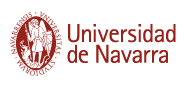 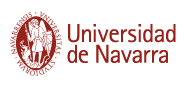 IMPRESO PARA EL REGISTRO DE GRUPOS DE INVESTIGACIÓNDe acuerdo con lo establecido en el punto 2 de la normativa sobre grupos de investigación.Facultad, Escuela Universitaria, Centro de Investigación, etc. En el caso de personas externas a la Universidad de Navarra indicar institución de origen.Dedicación al grupo en porcentaje respecto al total de su actividad investigadora.Firma del Coordinador que solicita el registroFecha de la solicitud: DENOMINACIÓNNombre del grupoAcrónimo (opcional)ÁreaHumanidades y Ciencias SocialesÁreaBiomedicina y SaludÁreaCC. Experimentales, Medio Ambiente y SostenibilidadÁreaArquitectura y Ciencias TécnicasCOORDINADORNombre y apellidosCorreo electrónicoMIEMBROS1MIEMBROS1MIEMBROS1COMPUTABLES (incluido el Coordinador)COMPUTABLES (incluido el Coordinador)COMPUTABLES (incluido el Coordinador)Apellidos y NombreCategoría profesionalDOCTOR (si/no)DOCTORANDO (si/no)TÉCNICO DE INVESTIGACIÓN (si/no)OTROS(especificar)Centro de adscripción2Centro de adscripción2Dedicación3FirmaDNIASOCIADOSASOCIADOSASOCIADOSASOCIADOSASOCIADOSASOCIADOSASOCIADOSASOCIADOSApellidos y NombreCategoría profesionalDOCTOR (si/no)DOCTORANDO (si/no)TÉCNICO DE INVESTIGACIÓN (si/no)OTROS(especificar)Centro de adscripción2Centro de adscripción2Dedicación3FirmaDNICOLABORADORESCOLABORADORESCOLABORADORESCOLABORADORESCOLABORADORESCOLABORADORESCOLABORADORESApellidos y NombreCategoría profesionalDOCTOR (si/no)DOCTORANDO (si/no)TÉCNICO DE INVESTIGACIÓN (si/no)OTROS(especificar)Centro de adscripción2Centro de adscripción2Dedicación3FirmaDNILÍNEAS DE INVESTIGACIÓNPALABRAS CLAVE